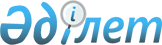 Об утверждении натуральных норм обеспечения работников государственного транспортного контроля форменной одеждой (без погон)
					
			Утративший силу
			
			
		
					Постановление Правительства Республики Казахстан от 3 июня 2011 года № 624. Утратило силу постановлением Правительства Республики Казахстан от 10 августа 2015 года № 622

      Сноска. Утратило силу постановлением Правительства РК от 10.08.2015 № 622 (вводится в действие по истечении десяти календарных дней после дня его первого официального опубликования).      Правительство Республики Казахстан ПОСТАНОВЛЯЕТ:



      1. Утвердить прилагаемые натуральные нормы обеспечения работников государственного транспортного контроля форменной одеждой (без погон).



      2. Настоящее постановление вводится в действие со дня подписания.      Премьер-Министр

      Республики Казахстан                       К. Масимов

Утверждены        

постановлением Правительства

Республики Казахстан   

от 3 июня 2011 года № 824 

                         Натуральные нормы

     обеспечения работников государственного транспортного

              контроля форменной одеждой (без погон)
					© 2012. РГП на ПХВ «Институт законодательства и правовой информации Республики Казахстан» Министерства юстиции Республики Казахстан
				№

п/пНаименование предметовКоличество

предметов

(штук)

на 1 человекаСрок ношения

1 предмета

(лет)1234Мужская форменная одеждаМужская форменная одеждаМужская форменная одеждаМужская форменная одежда1.Китель черного цвета, зимний132.Китель черного цвета, летний133.Брюки из полушерстяной ткани черного

цвета134.Галстук черный215.Фуражка повседневная черного цвета136.Рубашка кремового цвета с длинными

рукавами217.Рубашка белого цвета с короткими

рукавами218.Куртка из водоотталкивающей ткани

черного цвета139.Плащ-пальто со съемным утеплителем, из

плащевой ткани черного цвета1410.Пальто зимнее для руководящего состава

из драпа шерстяного, черного цвета, с

меховым воротником и лацканами из

цигейки черного цвета1311.Шапка - ушанка из цигейки черного цвета1412.Комплект: куртка и брюки - комбинезон,

зимний1313.Унты1314.Кокарда1415.Шеврон4316.Жетон1317.Нарукавные нашивки2318.Наплечные нашивки23Женская форменная одеждаЖенская форменная одеждаЖенская форменная одеждаЖенская форменная одежда1.Китель черного цвета, зимний132.Китель черного цвета, летний133.Юбка черного цвета, зимняя124.Юбка черного цвета, летняя125.Брюки черного цвета, зимние126.Брюки черного цвета, летние127.Рубашка кремового цвета с длинными

рукавами218.Рубашка белого цвета с короткими

рукавами219.Галстук черного цвета2110.Берет из хлопчатобумажной ткани черного

цвета1311.Берет из шерстяной ткани черного цвета1312.Куртка из водоотталкивающей ткани

черного цвета1413.Пальто зимнее для руководящего состава

из драпа шерстяного, черного цвета, с

меховым отделочным воротником из

цигейки черного цвета1314.Куртка зимняя из плащевой ткани черного

цвета, с меховым воротником и лацканами

из цигейки черного цвета1315.Кокарда1416.Шеврон4417.Нарукавные нашивки2318.Наплечные нашивки23